CALCIO A CINQUESOMMARIOSOMMARIO	1COMUNICAZIONI DELLA F.I.G.C.	1COMUNICAZIONI DELLA L.N.D.	1COMUNICAZIONI DELLA DIVISIONE CALCIO A CINQUE	1COMUNICAZIONI DEL COMITATO REGIONALE MARCHE	1COMUNICAZIONI DELLA F.I.G.C.COMUNICAZIONI DELLA L.N.D.COMUNICAZIONI DELLA DIVISIONE CALCIO A CINQUECOMUNICAZIONI DEL COMITATO REGIONALE MARCHEPer tutte le comunicazioni con la Segreteria del Calcio a Cinque - richieste di variazione gara comprese - è attiva la casella e-mail c5marche@lnd.it; si raccomandano le Società di utilizzare la casella e-mail comunicata all'atto dell'iscrizione per ogni tipo di comunicazione verso il Comitato Regionale Marche. CONSIGLIO DIRETTIVORIUNIONE DEL CONSIGLIO DIRETTIVO N. 2  DEL 17.08.2023Sono presenti: Panichi (Presidente), Arriva, Bottacchiari, Capretti, Colò, Cotichella, Malascorta, Mughetti, Scarpini, Borroni,(CF), Castellana (Segretario)RETTIFICA LIMITE DI PARTECIPAZIONE DEI CALCIATORI CAMPIONATI CALCIO A CINQUE SERIE C1, SERIE C2, SERIE DPreso atto che nel corso della riunione con tutte le Società Regionali di Calcio a Cinque del 13/06/2023 è emersa la problematica riguardante il vigente obbligo di impiego dei calciatori formati nei campionati nazionali e le difficoltà delle società neopromosse ad allinearsi a detta limitazione;Preso atto che nel Comunicato Ufficiale n° 05 del 04/08/2023 è stato introdotto l’obbligo nella S.S. 2023/2024 di schierare in campo al massimo 3 (tre) giocatori non formati nei Campionati Regionali di Calcio a Cinque Serie C1, Serie C2 e Serie D;constatato che sono stati rilevati a sistema dei problemi tecnici sull’individuazione dei giocatori formati e non formatiSI DISPONEdi annullare con effetto immediato per la S.S. 2023/2024 l’introduzione dell’obbligo di schierare in campo al massimo 3 (tre) giocatori non formati nei Campionati Regionali di Calcio a Cinque Serie C1, Serie C2 e Serie D pubblicata nel Comunicato Ufficiale n° 05 del 04/08/2023.Tenuto conto della suddetta disposizione, si sensibilizzano comunque le Società regionali di Calcio a Cinque, per le motivazioni esposte nel corso della riunione del 13 giugno u.s., ad attuare una politica rivolta alla preferenza d’impiego dei calciatori formati.Si fa presente, infine, che per il Comitato Regionale Marche permane l’obiettivo da raggiungere nelle prossime stagioni di ridurre progressivamente il numero di calciatori non formati al fine di allinearsi ai Campionati Nazionali.ABOLIZIONE DEL VINCOLO SPORTIVOPREDISPOSTA APPOSITA SEZIONE NEL PORTALE WWW.FIGCMARCHE.ITIl Comitato Regionale Marche ha predisposto un apposito banner nell’home page del proprio sito www.figcmarche.it denominato “abolizione del vincolo” dove è possibile consultare il documento di sintesi aggiornato al 04/08/2023 dalla Lega Nazionale Dilettanti ed i video esplicativi dell’Avv. Simone Alberici, Presidente del Comitato Regionale Emilia Romagna, riguardanti il premio di tesseramento ed il premio di formazione tecnica.Ulteriori video e documenti esplicativi saranno pubblicati successivamente all’interno del suddetto banner. Tale informativa è già stata diffusa alle società a mezzo e-mail.SOCIETA’ INATTIVELe sottonotate società hanno comunicato l’inattività a partire dalla stagione sportiva 2023/2024Matr. 943.695		S.S.D. FUTSAL SANGIUSTESE A.R.L.		Monte San Giusto (MC)Matr. 949.605 	A.P.D. SAVE THE YOUTHS M.PACINI		FermoMatr. 949.757		A.S.D. ATLETICO NO BORDERS			Fabriano (AN)Visto l’art.16 commi 1) e 2) N.O.I.F. si propongono alla Presidenza Federale per la radiazione dai ruoli.Ai sensi dell’art. 110 p.1) delle N.O.I.F. i calciatori tesserati per le suddetta Società sono svincolati d’autorità dalla data del presente comunicato ufficiale.AFFILIAZIONILa F.I.G.C. ha ratificato le seguenti domande:matr. 962193	A.S.D. VIGOR SAN SISTO			Piandimeleto (PU)matr. 962194	U.S.D. SPES JESI				Jesi (AN)ELENCO CALCIATORI SVINCOLATISi allega l’elenco dei calciatori svincolati a Luglio 2023.IBAN COMITATO REGIONALE MARCHE Si riporta di seguito IBAN del Comitato Regionale Marche per effettuare tutti i versamenti  IBAN: 		IT81E0100502600000000008868BNL ANCONA – CORSO STAMIRABeneficiario: Comitato Regionale Marche F.I.G.C. – L.N.D.COMUNICAZIONI DEL SETTORE GIOVANILE E SCOLASTICOGUIDA AI TORNEI 2023-2024Si comunica che la FIGC/SGS in data 3 agosto 2023 con C.U. nr. 5 ha pubblicato la guida ai tornei per la stagione sportiva 2023/2024.Di seguito il link per poter effettuare il download del C.U. e degli allegati:https://www.figc.it/it/giovani/governance/comunicati-ufficiali/c-u-n-5-sgs-guida-organizzazione-tornei-2023-2024/PROGRAMMAZIONE ATTIVITA DI BASE 2023-2024Si comunica che la FIGC/SGS in data 7 agosto 2023 con C.U. nr. 8 ha pubblicato la PROGRAMMAZIONE ATTIVITA’ DI BASE 2023-2024.Di seguito il link per poter effettuare il download del C.U. e degli allegati:https://www.figc.it/it/giovani/governance/comunicati-ufficiali/cu-n8-sgs-programmazione-attivit%C3%A0-di-base-e-modalit%C3%A1-di-gilco-categorie-di-base-2023-2024/NOTIZIE SU ATTIVITA’ AGONISTICACAMPIONATO REGIONALE CALCIO A 5 SERIE C1CALENDARIOSi allega al presente Comunicato Ufficiale il calendario del Campionato Regionale di Serie C1, girone "A - Unico" corredato da indirizzario ed anagrafica.INIZIO CAMPIONATOIl campionato inzierà VENERDI' 15 SETTEMBRE 2023.CAMPO DI GIUOCOTutte le gare del Campionato Regionale di Serie C1 dovranno essere disputate esclusivamente in campo coperto con manto in parquet o gomma ecc. dalle dimensioni minime di 28 x 16 m.Non è consentito l'uso di impianti erbosi, naturali o sintetici e di terra battuta.ORARIO INIZIO GAREVENERDI' 	dalle ore 21:30 alle ore 22:00SABATO 	dalle ore 15:00 alle ore 19:00Le ultime due giornate di campionato dovranno essere disputate il Venerdì alle ore 21:45; non saranno concessi in nessun caso anticipi e posticipi tranne l’anticipo di gare ininfluenti ai fini della classifica. TEMPO EFFETTIVO E ATTREZZATURA OBBLIGATORIALe gare del Campionato di Serie C1, saranno disputate con il tempo effettivo ed avranno la durata di 20 minuti per ogni tempo.Le Società ospitanti sono pregate pertanto di dotarsi del tabellone elettronico e di avere a disposizione un tabellone manuale ed un cronometro di riserva in caso di malfunzionamento del dispositivo elettronico.Le Società ospitanti si debbono inoltre dotare di due cartoncini di colore rosso indicanti in ogni lato il numero “5” di colore bianco da posizionare sul tavolo del cronometrista per rendere noto che una squadra ha commesso cinque falli cumulativi.TESSERAMENTO ALLENATOREAlle Società che partecipano al Campionato Regionale di Serie C1 è fatto obbligo di affidare la prima squadra ad un Allenatore di Calcio a Cinque abilitato dal Settore Tecnico con Licenza D o UEFA Futsal B o Licenza A ed iscritto nei ruoli ufficiali dei tecnici. Un'eventuale deroga può essere accordata alle Società che, promosse al Campionato di Serie C1, intendano confermare l'allenatore non abilitato che ha guidato la squadra nella precedente stagione sportiva. La deroga scade al termine del primo corso per Allenatori di Calcio a Cinque indetto dal Comitato, e per il quale l’Allenatore è tenuto a presentare domanda di ammissione, impegnandosi alla frequenza qualora venga ammesso.OBBLIGO PARTECIPAZIONE CAMPIONATO CALCIO A CINQUE UNDER 19In linea con il Comunicato Ufficiale n° 02 della Lega Nazionale Dilettanti, le Società partecipanti al Campionato di Calcio a Cinque Serie C1, avranno l’obbligo, per la Stagione Sportiva 2023/2024, di partecipare con una propria squadra al Campionato di Calcio a Cinque Under 19.Alle Società che non rispetteranno tale obbligo verrà addebitata una somma pari a €. 1.500,00.La partecipazione all’attività delle categorie Under 21, Under 17 e Under 15 di calcio a Cinque costituisce attenuante nell’addebito previsto, nella misura di Euro 500,00 per ciascuna delle categorie svolte, indipendentemente dal numero di squadre iscritte.La partecipazione a tali attività può costituire attenuante nella determinazione dell’addebito previsto.Le ammende comminate alle Società che non prenderanno parte al Campionato di Calcio a Cinque Under 19 finanzieranno il contributo per le spese di organizzazione pari a € 500,00 destinato alle Società che prenderanno parte al Campionato Esordienti Calcio a Cinque come da Comunicato Ufficiale n° 05 del 22/08/2019.CAMPIONATO REGIONALE CALCIO A 5 SERIE C2CALENDARIOSi allega al presente Comunicato Ufficiale il calendario del Campionato Regionale di Serie C2, girone “A”, “B”, “C” corredato da indirizzario ed anagrafica.MANCATE ALTERNANZEIn calce ai calendari sono segnalate le gare per le quali non è stato possibile trovare le alternanze richieste.INIZIO CAMPIONATOIl campionato inzierà VENERDI' 29 SETTEMBRE 2023.CAMPO DI GIUOCOTutte le gare del Campionato Regionale di Serie C2 dovranno essere disputate in campi dalle  dimensioni minime di 25 x 15 m.ORARIO INIZIO GAREVENERDI' 	dalle ore 21:00 alle ore 22:15SABATO 	dalle ore 15:00 alle ore 19:00Nel caso di utilizzo di un impianto all'aperto le gare interne possono avere inizio fino alle ore 15:30.Le ultime due giornate di campionato dovranno essere disputate il Venerdì alle ore 21:45; non saranno concessi in nessun caso anticipi e posticipi tranne l’anticipo di gare ininfluenti ai fini della classifica. *     *     *ORARIO UFFICIL’orario di apertura degli uffici del Comitato Regionale Marche è il seguente:E’ comunque attivo durante i suddetti orari, salvo assenza degli addetti, anche il servizio telefonico ai seguenti numeri:Ufficio Segreteria		071/28560404Ufficio Amministrazione	071/28560322 Ufficio Tesseramento 	071/28560408 Ufficio Emissione Tessere	071/28560401Pubblicato in Ancona ed affisso all’albo del Comitato Regionale Marche il 17/08/2023.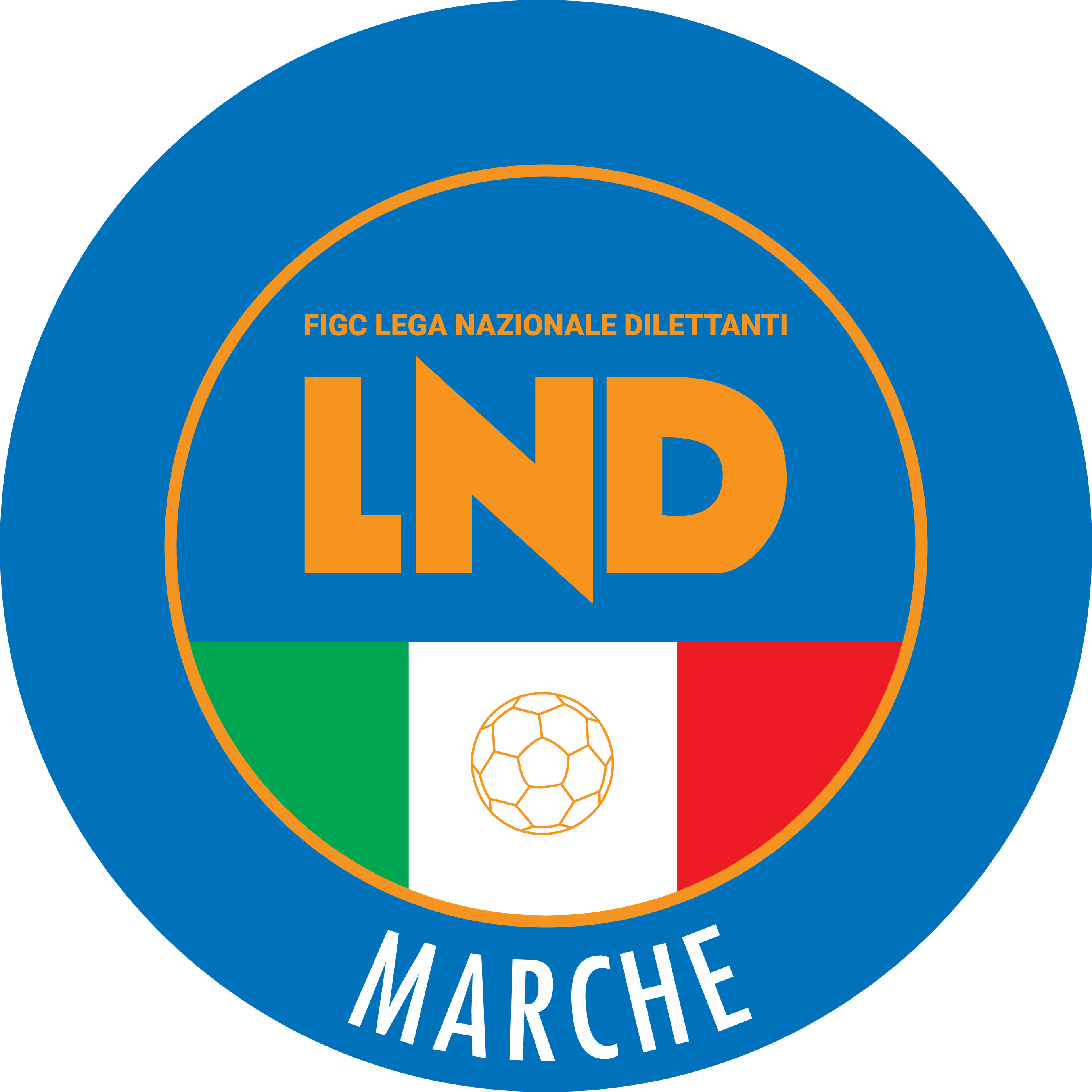 Federazione Italiana Giuoco CalcioLega Nazionale DilettantiCOMITATO REGIONALE MARCHEVia Schiavoni, snc - 60131 ANCONACENTRALINO: 071 285601 - FAX: 071 28560403sito internet: marche.lnd.ite-mail: c5marche@lnd.itpec: c5marche@pec.figcmarche.itTelegram: https://t.me/lndmarchec5Stagione Sportiva 2023/2024Comunicato Ufficiale N° 06 del 17/08/2023Stagione Sportiva 2023/2024Comunicato Ufficiale N° 06 del 17/08/2023GIORNOMATTINOPOMERIGGIOLunedìChiuso15.00 – 17.00Martedì10.00 – 12.00chiusoMercoledìChiusochiusoGiovedì10,00 – 12.00 chiusoVenerdìChiusochiusoIl Responsabile Regionale Calcio a Cinque(Marco Capretti)Il Presidente(Ivo Panichi)